Эффективность применения циклического заводненияСнытко Дмитрий Николаевич, студент магистратурыТюменский Индустриальный Университет (г. Тюмень)Ключевые слова: циклическое заводнение, нестационарное заводнениеНа рисунке 1 представлена карта распределения параметра Fco по площади объекта П+Т1+КВ Мортымья-Тетеревского месторождения. Судя по данной карты можно сказать, что рассмотренный объект П+Т1+КВ Мортымья-Тетеревского месторождения подходит для реализации ГДМ ПНП на Восточно- и Южно-Тетеревской залежах. Помимо карт распределения параметра Fco по каждому объекту месторождения строилась четырехслойная геолого-статистическая модель, в которой для каждого слоя определяются следующие параметры: проницаемость (абсолютная), эффективная толщина, пористость и нефтенасыщенность. Для обоснования режима циклической закачки воды в пласты определялась оптимальная рабочая частота смены циклов по формуле М.Л. Сургучева:Wp = 2χ / l2  или  t = l2 / 2χ,	(1)где Wр – рабочая частота колебаний расхода; t – длительность полуцикла нестационарного воздействия; χ = k / (μ*βпр) – средняя пьезопроводность низкопроницаемого связного пропластка; βпр – коэффициент сжимаемости породы и жидкости; μ, m, l, k – характерные средние вязкость, пористость, длина и проницаемость пласта, соответственно.Отсюда следует, что, во-первых, рабочая частота колебаний должна быть тем больше, чем хуже упругая характеристика пласта, во-вторых, по мере продвижения фронта вытеснения (с ростом l) частота должна уменьшаться, т.е. продолжительность циклов должна увеличиваться.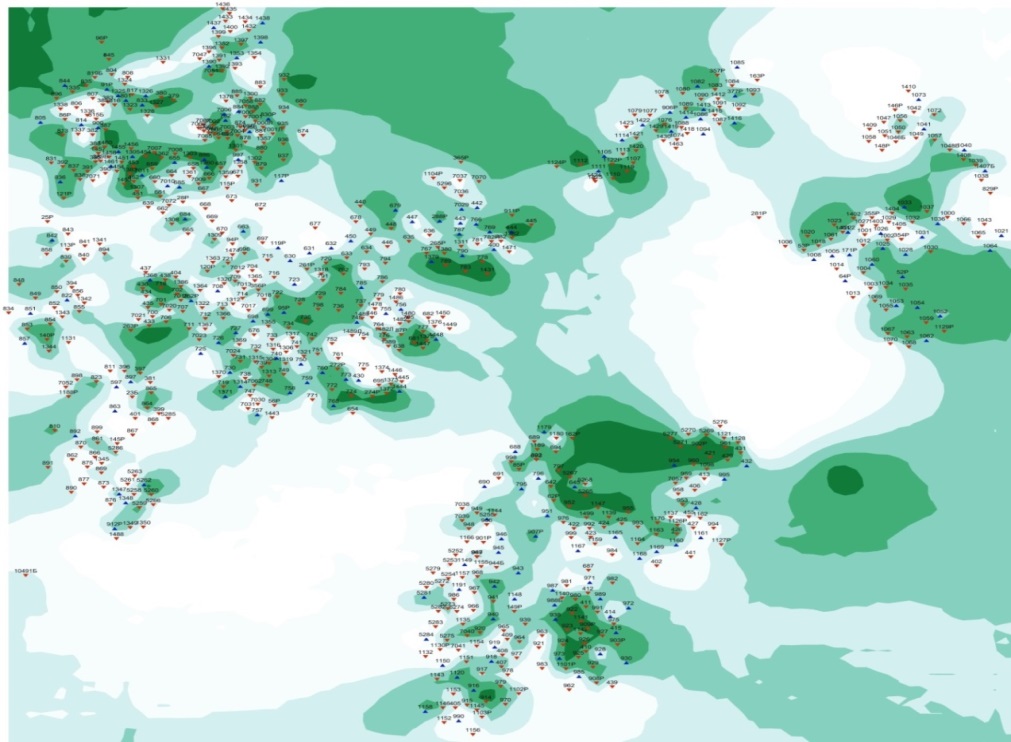 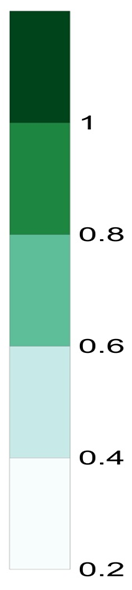 Рис. 1.  – Карта распределения комплексного параметра Fco. 
Мортымья-Тетеревское месторождение. Объект П+Т1+КВПьезопроводность (χ) определялась для низкопроницаемого связного пропластка.Расчёт длительности полуцикла воздействия рассчитывался с учетом среднего расстояния (l) от нагнетательных (на которых осуществляется циклическая закачка) до реагирующих скважин на участке.В результате расчета четырехслойной модели получены длительности полуциклов воздействия для рассматриваемого объекта П+Т1+КВ в целом по Мортымья-Тетеревскому месторождению (таблица 1). Таблица 1  Результаты расчета полуциклов циклического воздействия объекту П+Т1+КВ Мортымья-Тетеревского месторожденияИсходя из результатов расчета четырехслойной геолого-статистической модели (таблица 1), на основании имеющейся геологической информации о коллекторских свойствах объекта П+Т+КВ Мортымья-Тетеревского месторождения, можно сказать, что объект П+Т+КВ Мортымья-Тетеревского месторождения подходит для воздействия циклической закачкой.Существенное влияние на эффективность циклического заводнения оказывает степень гидродинамической связности пластов по разрезу. Коэффициент литологической связанности пластов определяется отношением площади слияния коллекторов к общей площади залежи и может характеризовать гидродинамическую связанность пластов по разрезу. При расчете четырехслойной модели выявлено, что в низкопроницаемых и высокопроницаемых слоях залежей Мортымья-Тетеревского месторождения присутствует гидродинамическая связность, поэтому на участках объекта П+Т+КВ рекомендуется проведение нестационарного заводнения. Проведение циклического заводнения перспективно на Восточно- и Южно-Тетеревской залежи, где согласно расчёту длительность полуцикла составила 14-75 суток (таблица 1). Таким образом, проект программы работ на проектный период по нестационарному (циклическому) заводнению на объекте П+Т+КВ Мортымья-Тетеревского месторождения предполагает проведение нестационарного заводнения на участках № 1-3 Мортымья-Тетеревского месторождения (рисунок 1). Литература:Об утверждении требований к структуре и оформлению проектной документации на разработку месторождений углеводородного сырья: приказ М-ва природных ресурсов и экологии Российской Федерации от 8 июля 2010 г. № 254. Правила разработки месторождений углеводородного сырья: приказ Минприроды России от 30.12.2015 г. № 571.Методические рекомендации по подготовке технических проектов разработки месторождений углеводородного сырья: утв. распоряжением Минприроды России от 18.05.2016 г. № 12-р.Категория слояХарактеристика слояХарактеристика слояХарактеристика слояХарактеристика слояДлительность полуциклаКатегория слояkhmsДлительность полуцикла123456Южно-Тетеревская залежь (участок №1)Южно-Тетеревская залежь (участок №1)Южно-Тетеревская залежь (участок №1)Южно-Тетеревская залежь (участок №1)Южно-Тетеревская залежь (участок №1)Южно-Тетеревская залежь (участок №1)Низкопроницаемый связный50,13,00,220,6214Низкопроницаемый изолированный72,88,30,220,6514Высокопроницаемый изолированный654,53,40,290,7614Высокопроницаемый связный510,03,70,290,7314Южно-Тетеревская залежь (участок №2)Южно-Тетеревская залежь (участок №2)Южно-Тетеревская залежь (участок №2)Южно-Тетеревская залежь (участок №2)Южно-Тетеревская залежь (участок №2)Южно-Тетеревская залежь (участок №2)Низкопроницаемый связный40,81,40,190,0025Низкопроницаемый изолированный101,06,60,210,7125Высокопроницаемый изолированный1211,52,90,290,7625Высокопроницаемый связный697,11,20,270,6625Восточно-Тетеревская залежь (участок №3)Восточно-Тетеревская залежь (участок №3)Восточно-Тетеревская залежь (участок №3)Восточно-Тетеревская залежь (участок №3)Восточно-Тетеревская залежь (участок №3)Восточно-Тетеревская залежь (участок №3)Низкопроницаемый связный12,31,10,170,5475Низкопроницаемый изолированный18,58,20,190,6175Высокопроницаемый изолированный122,22,10,250,7075Высокопроницаемый связный73,31,50,220,6775